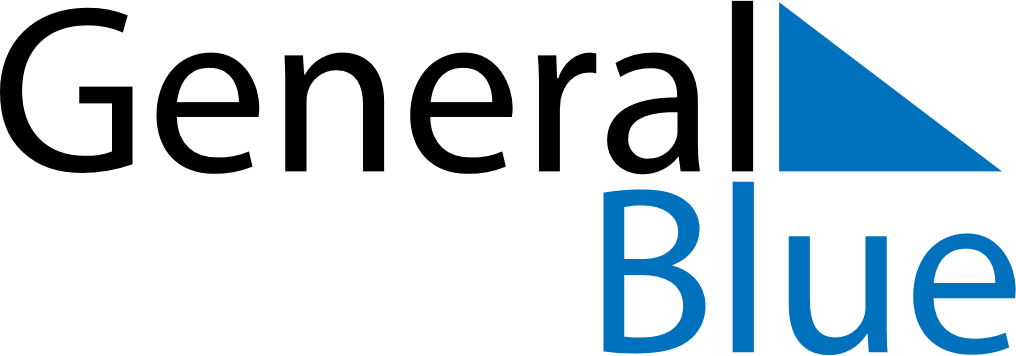 April 2030April 2030April 2030PortugalPortugalSUNMONTUEWEDTHUFRISAT1234567891011121314151617181920Good Friday21222324252627Easter SundayLiberty Day282930